Wellgate Primary School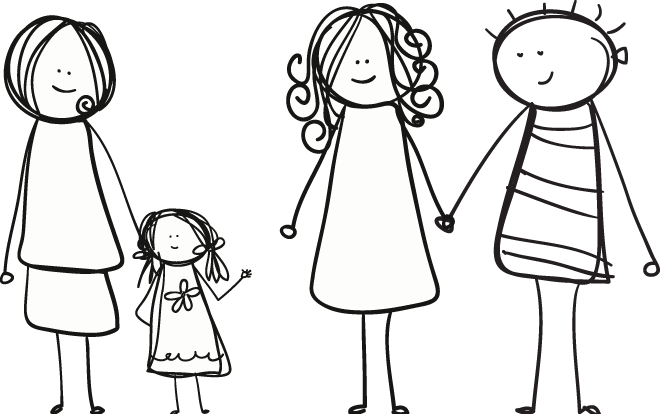 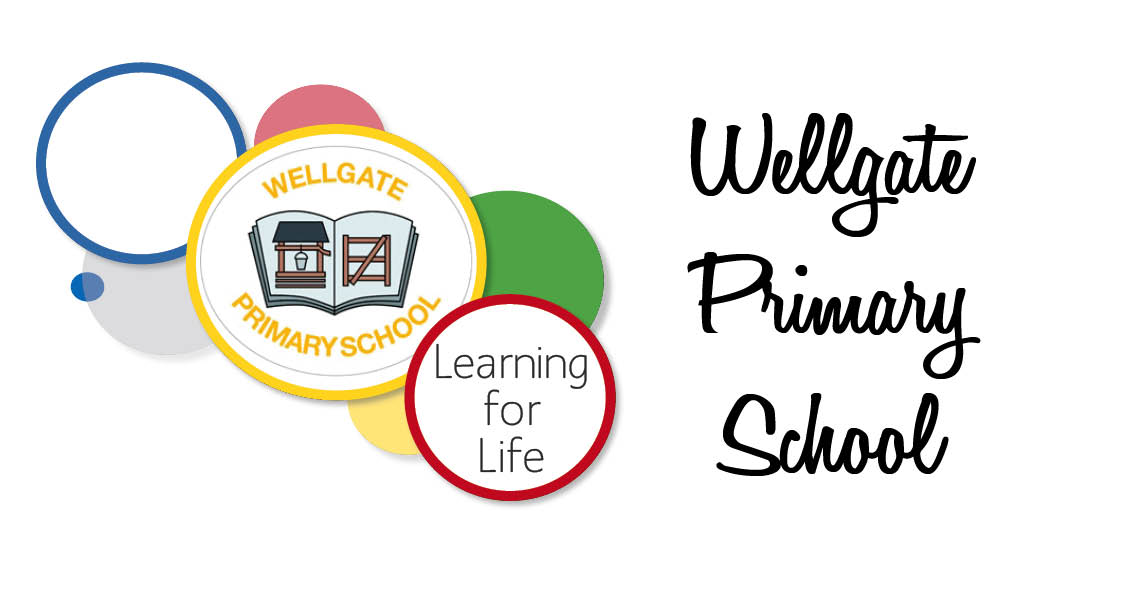 PRIMARY PE AND SPORT PREMIUMACTION PLAN2022 - 2023Funding Funding Total amount carried over from 2021/22£0Total amount allocated for 2022/23£19,170.00Total amount of funding for 2022/23. To be spent and reported on by 31st July 2023.£19,170.00Swimming Data Meeting national curriculum requirements for swimming and water safety.What percentage of your current Year 6 cohort swim competently, confidently and proficiently over a distance of at least 25 metres?N.B. Even though your pupils may swim in another year please report on their attainment on leaving primary school at the end of the summer term 2023. Please see note above 91%What percentage of your current Year 6 cohort use a range of strokes effectively (for example, front crawl, backstroke and breaststroke)? Please see note above 78%What percentage of your current Year 6 cohort perform safe self-rescue in different water-based situations? 86%Schools can choose to use the Primary PE and sport premium to provide additional provision for swimming but this must be for activity over and above the national curriculum requirements. Have you used it in this way?Yes – 2 X 10 week blocks in the summer term for pupils in Y5/6.Academic Year: 2022 - 2023Total fund allocated: £19,170.00Total fund allocated: £19,170.00Date Updated: July 2023Date Updated: July 2023Key indicator 1: The engagement of all pupils in regular physical activity – Chief Medical Officers guidelines recommend that primary school pupils undertake at least 30 minutes of physical activity a day in school.Key indicator 1: The engagement of all pupils in regular physical activity – Chief Medical Officers guidelines recommend that primary school pupils undertake at least 30 minutes of physical activity a day in school.Key indicator 1: The engagement of all pupils in regular physical activity – Chief Medical Officers guidelines recommend that primary school pupils undertake at least 30 minutes of physical activity a day in school.Key indicator 1: The engagement of all pupils in regular physical activity – Chief Medical Officers guidelines recommend that primary school pupils undertake at least 30 minutes of physical activity a day in school.Key indicator 1: The engagement of all pupils in regular physical activity – Chief Medical Officers guidelines recommend that primary school pupils undertake at least 30 minutes of physical activity a day in school.Percentage of total allocation:Percentage of total allocation:Key indicator 1: The engagement of all pupils in regular physical activity – Chief Medical Officers guidelines recommend that primary school pupils undertake at least 30 minutes of physical activity a day in school.Key indicator 1: The engagement of all pupils in regular physical activity – Chief Medical Officers guidelines recommend that primary school pupils undertake at least 30 minutes of physical activity a day in school.Key indicator 1: The engagement of all pupils in regular physical activity – Chief Medical Officers guidelines recommend that primary school pupils undertake at least 30 minutes of physical activity a day in school.Key indicator 1: The engagement of all pupils in regular physical activity – Chief Medical Officers guidelines recommend that primary school pupils undertake at least 30 minutes of physical activity a day in school.Key indicator 1: The engagement of all pupils in regular physical activity – Chief Medical Officers guidelines recommend that primary school pupils undertake at least 30 minutes of physical activity a day in school.34 %34 %IntentImplementationImplementationImplementationImpactNext Steps*To ensure that all pupils are provided with opportunities and activities that encourage them to become involved in Physical activity.Re-train playground leaders to lead activities.* Sign up for the Living Streets Walk to School Programme to start in the Autumn Term to promote active travel. *Install more bike and scooter storage to allow KS1 and FS children to cycle or scoot to school. – Not completed this year.Funded by Barnsley Active Streets projectFunded by Barnsley Active Streets projectData from the Travel Tracker (and which cover the period 1 Sept – 5 Dec 2022 inc.) compared to the baseline figures from before  WOW started are: Your Active Travel rate is 57% against a baseline of 43% - an increase of 33%Your Walking rate is 37% compared to the baseline of 33% - an increase of 12%Your Park & Stride rate is 16% compared to the baseline of 8% - an increase of 100% Your Driven rate is 42% compared to the baseline of 53% - a decrease of 19% The number of pupils achieving badges for active travel continues to be high which is very positive. Our Active Travel rate is 62% against a baseline of 43% - an increase of 44%Your Walking rate is now 38% against a baseline of 33% - an increase of 15%Your Park & Stride rate is now 21% from a baseline of 8% - an increase of 162%Your Driven (car all the way) rate is now 37% compared to your baseline of 53% - a decrease of 30% !Re-sign up to the Living streets programme again.Install more bike and scooter storage to allow KS1 and FS children to cycle or scoot to school as not  completed this year.*To ensure that all pupils are provided with opportunities and activities that encourage them to become involved in Physical activity.Re-train playground leaders to lead activities.*Set out an afterschool programme aimed at providing greater opportunities for pupils to experience a range of activities – SIP 3.1*Set out an afterschool programme aimed at providing greater opportunities for pupils to experience a range of activities – SIP 3.1None 
£953.00 for archery sets88 children attended sport and healthy living focused after school clubs. 162 children attended after school clubs altogether. 133 pupils took part in sport and physical activity related after school clubs.Archery equipment purchased to allow children to experience different sports. 26 children signed for the club.Set dates for after school clubs for the next academic year.Look at introducing varied sports to encourage greater participation.Continue to work with Barnsley Hockey Club to develop links.*To ensure that all pupils are provided with opportunities and activities that encourage them to become involved in Physical activity.Re-train playground leaders to lead activities.*RE-structure breaktimes so that children are able to access a greater range of range of physical activities at break and lunch times.SIP3.4*RE-structure breaktimes so that children are able to access a greater range of range of physical activities at break and lunch times.SIP3.4£ 4673 for equipment & resourcesEquipment has purchased and a rota in place to ensure children have a range of activities.Looked into the purchase and installation of a trim trail to develop gross motor skills and co-ordination during break times.Purchase and install trim trail.Look to provide further activities for pupils to access at break times.*To ensure that all pupils are provided with opportunities and activities that encourage them to become involved in Physical activity.Re-train playground leaders to lead activities.* Use Orienteering to provide active opportunities for learning across the curriculum.* Use Orienteering to provide active opportunities for learning across the curriculum.£850 for launch day – moved to Sept23Whole school orienteering day looked into and discussions held for September 2023 to kick start active phonics/ literacy/numeracy.Book orienteering launch day for Sept/Oct 23.Look to build in problem solving opportunities for pupils.Key indicator 2: The profile of PESSPA being raised across the school as a tool for whole school improvement.Key indicator 2: The profile of PESSPA being raised across the school as a tool for whole school improvement.Key indicator 2: The profile of PESSPA being raised across the school as a tool for whole school improvement.Key indicator 2: The profile of PESSPA being raised across the school as a tool for whole school improvement.Key indicator 2: The profile of PESSPA being raised across the school as a tool for whole school improvement.Percentage of total allocation:Percentage of total allocation:Key indicator 2: The profile of PESSPA being raised across the school as a tool for whole school improvement.Key indicator 2: The profile of PESSPA being raised across the school as a tool for whole school improvement.Key indicator 2: The profile of PESSPA being raised across the school as a tool for whole school improvement.Key indicator 2: The profile of PESSPA being raised across the school as a tool for whole school improvement.Key indicator 2: The profile of PESSPA being raised across the school as a tool for whole school improvement.43%  43%  IntentImplementationImplementationImplementationImpactNext StepsFor all children to understand the benefits of a healthy lifestyle through embedding physical activity into the school day.Enrol and work towards the Healthier futures Award – Barnsley accreditation*To continue to provide greater opportunities for the pupils who are unable to ride a bike safely.* Purchase balance bikes for FS stage to enable earlier opportunities for the development at a younger age.*To continue to provide greater opportunities for the pupils who are unable to ride a bike safely.* Purchase balance bikes for FS stage to enable earlier opportunities for the development at a younger age.£300- Y1 balance bike trainingY5/6 funded by Active Barnsley£1239 for  balance bikes and helmetsYear 1 balance bikeability booked in for the summer term.32 Year 5 pupils completed the Bikeability course.10 balance bikes and helmets have been purchased and are in use in F2s and FS1.Re-book sessions for next year.For all children to understand the benefits of a healthy lifestyle through embedding physical activity into the school day.Enrol and work towards the Healthier futures Award – Barnsley accreditation*Ensure PE and PSHEE lessons teach the importance of physical activity SIP3.2*Ensure PE and PSHEE lessons teach the importance of physical activity SIP3.2£570 for subject leader coverPSHE planning shows links to healthy living through exercise.Pupil voice shows that pupils are aware of how PE and sport help people to be fit.Look to build in problem solving opportunities for pupils into the curriculum.Look to increase the number of physical activity opportunities for FS2 and KS1.For all children to understand the benefits of a healthy lifestyle through embedding physical activity into the school day.Enrol and work towards the Healthier futures Award – Barnsley accreditationBook additional swimming sessions for Y5/6 pupils who are unable to swim 25m+Book additional swimming sessions for Y5/6 pupils who are unable to swim 25m+£6100 for session & transport20 additional sessions booked for Summer term with pupils identified for the additional sessions.Data from additional sessions: -Y6 attainment = 86.96%
Total Number of children – 23Y5 attainment = 40%
Total Number of children – 35 Re- book swimming sessions for next Spring/Summer term to target children who not achieved the National expectation of 25m. * Re- book wellbeing sessions through Reds in the Community.* Re- book wellbeing sessions through Reds in the Community.Funded by Reds in the CommunityNot done this academic year due to limited opportunities offered through Reds in the community.Look into opportunities for outside agencies to work with pupils around the area of mental health and well-being.*Take part in Sports for schools activity day.*Take part in Sports for schools activity day.NoneThe whole school took part in the sponsored event raising over £3000 for the school to purchase new equipment.Look to re-book a similar sponsored events to increase the value of sports and physical activity.Key indicator 3: Increased confidence, knowledge and skills of all staff in teaching PE and sport.Key indicator 3: Increased confidence, knowledge and skills of all staff in teaching PE and sport.Key indicator 3: Increased confidence, knowledge and skills of all staff in teaching PE and sport.Key indicator 3: Increased confidence, knowledge and skills of all staff in teaching PE and sport.Percentage of total allocation:Key indicator 3: Increased confidence, knowledge and skills of all staff in teaching PE and sport.Key indicator 3: Increased confidence, knowledge and skills of all staff in teaching PE and sport.Key indicator 3: Increased confidence, knowledge and skills of all staff in teaching PE and sport.Key indicator 3: Increased confidence, knowledge and skills of all staff in teaching PE and sport.15%IntentImplementationImplementationImpactNext Steps* To ensure all staff have the support and guidance they need and PE leader has the opportunity to provide this. Update all staff on any changes to PE policy, equipment and regular CPD for best practice.*To provide staff with CPD opportunities that will lead to greater confidence in the delivery of PE lesson.*PE Leader to Work alongside teachers to model the expectations for high quality PE.CH to look at booking Gymnastics inset.PE Passport - £300£70 for PE conference£400 for cross curricular orienteering membership£2195 for problem solving resources/ lesson plans and CPD session
Feedback from questionnaire indicates that gymnastics is an area that staff have indicated they would like support in. Gymnastics CPD offered to staff -March but no staff came forward to take up the offer.Look to book whole school Gymnastics and dance CPD.Book whole school problem solving staff training for the Autumn Term.* To ensure all staff have the support and guidance they need and PE leader has the opportunity to provide this. Update all staff on any changes to PE policy, equipment and regular CPD for best practice.*To provide staff with CPD opportunities that will lead to greater confidence in the delivery of PE lesson.* Enrol on and complete healthier futures Award.SIP3.3PE Passport - £300£70 for PE conference£400 for cross curricular orienteering membership£2195 for problem solving resources/ lesson plans and CPD session
Physical activity policy completed and submitted for ratification.Ongoing towards the award objectives.Continue to complete and implement required elements into the school curriculum.* To ensure all staff have the support and guidance they need and PE leader has the opportunity to provide this. Update all staff on any changes to PE policy, equipment and regular CPD for best practice.*To provide staff with CPD opportunities that will lead to greater confidence in the delivery of PE lesson.*Continue to ensure that staff are teaching the curriculum and share examples 0f good practice with them.PE Passport - £300£70 for PE conference£400 for cross curricular orienteering membership£2195 for problem solving resources/ lesson plans and CPD session
Staff questionnaire highlighting areas for development and training. CH to look into booking INSET.  Continue to monitor PE coverage through lesson observations/ pupil voice and staff questionnaires. Key indicator 4: Broader experience of a range of sports and activities offered to all pupilsKey indicator 5: Increased participation in competitive sportKey indicator 4: Broader experience of a range of sports and activities offered to all pupilsKey indicator 5: Increased participation in competitive sportKey indicator 4: Broader experience of a range of sports and activities offered to all pupilsKey indicator 5: Increased participation in competitive sportKey indicator 4: Broader experience of a range of sports and activities offered to all pupilsKey indicator 5: Increased participation in competitive sportPercentage of total allocation:Key indicator 4: Broader experience of a range of sports and activities offered to all pupilsKey indicator 5: Increased participation in competitive sportKey indicator 4: Broader experience of a range of sports and activities offered to all pupilsKey indicator 5: Increased participation in competitive sportKey indicator 4: Broader experience of a range of sports and activities offered to all pupilsKey indicator 5: Increased participation in competitive sportKey indicator 4: Broader experience of a range of sports and activities offered to all pupilsKey indicator 5: Increased participation in competitive sport8%IntentImplementationImplementationImpactNext Steps*For all pupils to access sporting activities in a inspirational setting.To increase the numbers of pupils participating in sport and physical activities, by providing a range of opportunities including new sports for those already engaging in familiar ones. *To increase the number of pupils taking part in competitive events.* To encourage and target less active pupils to take part in more physical activity and sport.*Organise an afterschool programme aimed at providing a wide range of activities that are focused upon sport or physical activity. SIP3.4No cost for after school clubs.Membership = 6 participation daysPlus entry to competitions throughout the year.£1520 for coaches to events88 children attended sport and healthy living focused after school clubs. 162 children attended after school clubs altogether. 133 pupils took part in sport and physical activity related after school clubs.Set up competition calendar in line with school games in collaboration with Barnsley College.Arrange after school clubs to provide opportunities for pupils to prepare for competitions.Provide single gender opportunities to encourage increased participation in after school clubs.*For all pupils to access sporting activities in a inspirational setting.To increase the numbers of pupils participating in sport and physical activities, by providing a range of opportunities including new sports for those already engaging in familiar ones. *To increase the number of pupils taking part in competitive events.* To encourage and target less active pupils to take part in more physical activity and sport.*Organise an afterschool programme aimed at providing a wide range of activities that are focused upon sport or physical activity. SIP3.4No cost for after school clubs.Membership = 6 participation daysPlus entry to competitions throughout the year.£1520 for coaches to events-The year 5/6 Tag Rugby team won the Barnsley event and progressed to represent South Yorkshire in the School Games finals. 
-Children in Year 4,5 & 6 (165) took part in a cross-country festival held at BC.  
-Two Y5/6 girls and boys football teams took part in a football tournament at BC.-Y5/6 Sportshall athletics team won through their first heat and attended the Barnsley Schools final where they came 3rd.
-Two Y/6 dodgeball teams took part in the  tournament at Barnsley College.
-Y4 Basketball team took part in the Barnsely finals at Barnsley College.
-30 Y4 pupils attended a sports taster event/festival at the EIS in Sheffield.Set up competition calendar in line with school games in collaboration with Barnsley College.Arrange after school clubs to provide opportunities for pupils to prepare for competitions.Provide single gender opportunities to encourage increased participation in after school clubs.*For all pupils to access sporting activities in a inspirational setting.To increase the numbers of pupils participating in sport and physical activities, by providing a range of opportunities including new sports for those already engaging in familiar ones. *To increase the number of pupils taking part in competitive events.* To encourage and target less active pupils to take part in more physical activity and sport.*Continue to work with Barnsley College Partnership. *Set dates for the year’s festivals. *Liaise with BC to tailor programmes (participation days) to the needs of the children to ensure that the children get the most out of the programme. No cost for after school clubs.Membership = 6 participation daysPlus entry to competitions throughout the year.£1520 for coaches to events-The year 5/6 Tag Rugby team won the Barnsley event and progressed to represent South Yorkshire in the School Games finals. 
-Children in Year 4,5 & 6 (165) took part in a cross-country festival held at BC.  
-Two Y5/6 girls and boys football teams took part in a football tournament at BC.-Y5/6 Sportshall athletics team won through their first heat and attended the Barnsley Schools final where they came 3rd.
-Two Y/6 dodgeball teams took part in the  tournament at Barnsley College.
-Y4 Basketball team took part in the Barnsely finals at Barnsley College.
-30 Y4 pupils attended a sports taster event/festival at the EIS in Sheffield.Set up competition calendar in line with school games in collaboration with Barnsley College.Arrange after school clubs to provide opportunities for pupils to prepare for competitions.Provide single gender opportunities to encourage increased participation in after school clubs.*For all pupils to access sporting activities in a inspirational setting.To increase the numbers of pupils participating in sport and physical activities, by providing a range of opportunities including new sports for those already engaging in familiar ones. *To increase the number of pupils taking part in competitive events.* To encourage and target less active pupils to take part in more physical activity and sport.Participation in Level 1 & Level 2 School Games activities covering all aspects of the curriculum and key team sports like football, cricket, tag rugby, tennis, multi-skills for all lower school pupils. SIP 3.1No cost for after school clubs.Membership = 6 participation daysPlus entry to competitions throughout the year.£1520 for coaches to events-The year 5/6 Tag Rugby team won the Barnsley event and progressed to represent South Yorkshire in the School Games finals. 
-Children in Year 4,5 & 6 (165) took part in a cross-country festival held at BC.  
-Two Y5/6 girls and boys football teams took part in a football tournament at BC.-Y5/6 Sportshall athletics team won through their first heat and attended the Barnsley Schools final where they came 3rd.
-Two Y/6 dodgeball teams took part in the  tournament at Barnsley College.
-Y4 Basketball team took part in the Barnsely finals at Barnsley College.
-30 Y4 pupils attended a sports taster event/festival at the EIS in Sheffield.Set up competition calendar in line with school games in collaboration with Barnsley College.Arrange after school clubs to provide opportunities for pupils to prepare for competitions.Provide single gender opportunities to encourage increased participation in after school clubs.*For all pupils to access sporting activities in a inspirational setting.To increase the numbers of pupils participating in sport and physical activities, by providing a range of opportunities including new sports for those already engaging in familiar ones. *To increase the number of pupils taking part in competitive events.* To encourage and target less active pupils to take part in more physical activity and sport.*Set up inter year group competitions similar to the Rounders tournament. SIP 3.1None Not achieved this year. Discuss and organise college students to come and deliver next year in school.Signed off bySigned off bySigned off bySigned off byHead Teacher:C.EggintonDate:11.10.2022Subject Leader:C.HawleyDate:15.9.2022Governor:C. StringerDate:11.10.2022